Saginaw First Free Methodist ChurchFourth Sunday after PentecostJune 20, 2021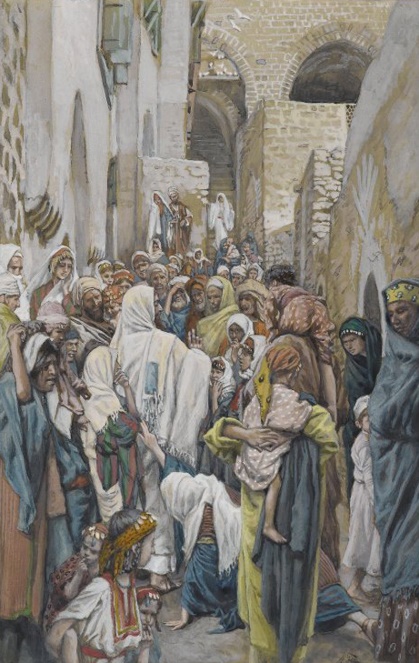 “She had heard about Jesus, and came up behind him in the crowd and touched his cloak, for she said, ‘If I but touch his clothes, I will be made well.’ Immediately her hemorrhage stopped…” (Mark 5:27-29a)Minister: Rev. Jason Evans First Free Methodist Church2625 N. Center Rd.Saginaw, Michigan 48603Phone: (989) 799-2930Email: saginawfmc@gmail.comwww.saginawfirstfmc.orgPROPER 8 (13)June 27, 2021Prelude **Greeting/Announcements*Call to Worship (spoken responsively)L: 	Sing praise to the Lord, all you faithful onesP: 	We give thanks to God’s holy nameL: 	Rejoice in the Lord, who has drawn you upP: 	We cried to God for help, and we were healedL: 	The Lord is our gracious helperP: 	We will tell of God’s faithfulness in our distressL: 	God turns our mourning into dancing P: 	God took our weeping and clothed us with joy *Opening Hymn: “Great is The Lord” #69 (vv. 1-2)Great is the LordHe is holy and justBy His power we trustIn His loveGreat is the LordHe is faithful and trueBy His mercy He provesHe is loveGreat is the LordAnd worthy of gloryGreat is the LordAnd worthy of praiseGreat is the LordNow lift up your voiceNow lift up your voiceGreat is the LordGreat is the LordGreat is the Lord,He is holy and justBy His power we trustIn His loveGreat is the LordHe is faithful, and trueBy His mercy He provesHe is loveGreat is the LordAnd worthy of gloryGreat is the LordAnd worthy of praiseGreat is the LordNow lift up your voiceNow lift up your voiceGreat is the LordGreat is the LordGreat are you LordAnd worthy of gloryGreat are you LordAnd worthy of praiseGreat are you LordI lift up my voiceI lift up my voiceGreat are you LordGreat are you Lord*Invocation and Lord’s PrayerL: 	Redeeming Sustainer, visit your people and pour out your strength and courage upon us, that we may hurry to make you welcome not only in our concern for others, but by serving them generously and faithfully in your name. Restored the world to wholeness, that we may live out our calling as your resurrection people, as we pray the prayer that Jesus taught His disciples…P:	Our Father, who art in heaven, hallowed be Your name. Your kingdom come; your will be done in earth as it is in heaven. Give us this day our daily bread and forgive us our debts as we forgive our debtors. And lead us not into temptation but deliver us from evil. For Yours is the kingdom, and the power, and the glory forever. Amen. *Gloria PatriGlory be to the Father​And to the Son and to the Holy Ghost.As it was in the beginning​Is now and ever shall beWorld without endAmen. AmenOld Testament Scripture Lesson: 2 Samuel 1:1, 17-27	After the death of Saul, when David had returned from defeating the Amalekites, David remained two days in Ziklag. David intoned this lamentation over Saul and his son Jonathan. (He ordered that The Song of the Bow be taught to the people of Judah; it is written in the Book of Jashar.) He said: Your glory, O Israel, lies slain upon your high places! How the mighty have fallen! Tell it not in Gath, proclaim it not in the streets of Ashkelon; or the daughters of the Philistines will rejoice, the daughters of the uncircumcised will exult. You mountains of Gilboa, let there be no dew or rain upon you, nor bounteous fields! For there the shield of the mighty was defiled, the shield of Saul, anointed with oil no more.	From the blood of the slain, from the fat of the mighty, the bow of Jonathan did not turn back, nor the sword of Saul return empty. Saul and Jonathan, beloved and lovely! In life and in death they were not divided; they were swifter than eagles, they were stronger than lions. O daughters of Israel, weep over Saul, who clothed you with crimson, in luxury, who put ornaments of gold on your apparel.	How the mighty have fallen in the midst of the battle! Jonathan lies slain upon your high places. I am distressed for you, my brother Jonathan; greatly beloved were you to me; your love to me was wonderful, passing the love of women. How the mighty have fallen, and the weapons of war perished!Prayer of ConfessionL:	We are called to excel in faith, hope, and love. Just as Christ was generous, so we are called to be genuine in our actions of love. Act with mercy so our spirits may grow calm, our vision be clear, and our purpose be unified…P:	For God created us for incorruption, and made us in the image of his own eternity, but through the devil's envy death entered the world, and those who belong to his company experience it. God did not make death, and he does not delight in the death of the living. For he created all things so that they might exist; the generative forces of the world are wholesome, and there is no destructive poison in them, and the dominion of Hades is not on earth. For righteousness is immortal. Amen.Affirmation of Faith: Psalm 113P:	Praise the LORD! Praise, O servants of the LORD; Blessed be the name of the LORD from this time on and forevermore. From the rising of the sun to its setting the name of the LORD is to be praised. The LORD is high above all nations, and glory above the heavens. Who is like the LORD our God, who is seated on high, who looks far down on the heavens and the earth? God raises the poor from the dust, and lifts the needy from the ash heap, God gives the barren woman a home, making her the joyous mother of children. Praise the LORD!Hymn of Affirmation: “Just As I Am” #343 (vv.1,3,5)Just as I am, without one pleaBut that Thy blood was shed for meAnd that Thou bid'st me come to TheeO Lamb of God, I come! I comeJust as I am, though tossed aboutWith many a conflict, many a doubtFighting and fears within withoutO Lamb of God, I come, I comeJust as I am, Thy love unknownHath broken ev’ry barrier downNow to be Thine, yea, Thine aloneO Lamb of God, I come, I comeNew Testament Scripture Lesson: 2 Corinthians 8:7-15	Now as you excel in everything--in faith, in speech, in knowledge, in utmost eagerness, and in our love for you--so we want you to excel also in this generous undertaking. I do not say this as a command, but I am testing the genuineness of your love against the earnestness of others. For you know the generous act of our Lord Jesus Christ, that though he was rich, yet for your sakes he became poor, so that by his poverty you might become rich.	And in this matter I am giving my advice: it is appropriate for you who began last year not only to do something but even to desire to do something, now finish doing it, so that your eagerness may be matched by completing it according to your means. For if the eagerness is there, the gift is acceptable according to what one has--not according to what one does not have.	I do not mean that there should be relief for others and pressure on you, but it is a question of a fair balance between your present abundance and their need, so that their abundance may be for your need, in order that there may be a fair balance. As it is written, “The one who had much did not have too much, and the one who had little did not have too little.”Passing of the PeacePrayers of the PeopleL:	Lord in Your Mercy…P:	Hear our prayer.Gospel Lesson: Mark 5:21-43	When Jesus had crossed again in the boat to the other side, a great crowd gathered around him; and he was by the sea. Then one of the leaders of the synagogue named Jairus came and, when he saw him, fell at his feet and begged him repeatedly, “My little daughter is at the point of death. Come and lay your hands on her, so that she may be made well, and live.”	So he went with him. And a large crowd followed him and pressed in on him. Now there was a woman who had been suffering from hemorrhages for twelve years. She had endured much under many physicians, and had spent all that she had; and she was no better, but rather grew worse. She had heard about Jesus, and came up behind him in the crowd and touched his cloak, for she said, “If I but touch his clothes, I will be made well.”	Immediately her hemorrhage stopped; and she felt in her body that she was healed of her disease. Immediately aware that power had gone forth from him, Jesus turned about in the crowd and said, “Who touched my clothes?”	And his disciples said to him, “You see the crowd pressing in on you; how can you say, ‘Who touched me?’”	He looked all around to see who had done it. But the woman, knowing what had happened to her, came in fear and trembling, fell down before him, and told him the whole truth. He said to her, “Daughter, your faith has made you well; go in peace, and be healed of your disease.”	While he was still speaking, some people came from the leader's house to say, “Your daughter is dead. Why trouble the teacher any further?”	But overhearing what they said, Jesus said to the leader of the synagogue, “Do not fear, only believe.”	He allowed no one to follow him except Peter, James, and John, the brother of James. When they came to the house of the leader of the synagogue, he saw a commotion, people weeping and wailing loudly. When he had entered, he said to them, “Why do you make a commotion and weep? The child is not dead but sleeping.”	And they laughed at him. Then he put them all outside, and took the child's father and mother and those who were with him, and went in where the child was. He took her by the hand and said to her, “Talitha cum,” which means, “Little girl, get up!”	And immediately the girl got up and began to walk about (she was twelve years of age). At this they were overcome with amazement. He strictly ordered them that no one should know this, and told them to give her something to eat.SermonPrayer of ResponseHymn of Response: “Come, Thou Fount of Every Blessing” #51 (vv.1-3)Come, thou Fount of every blessingTune my heart to sing thy graceStreams of mercy, never ceasingCall for songs of loudest praiseTeach me some melodious sonnetSung by flaming tongues abovePraise the mount I'm fixed upon itMount of God’s unchanging loveHere I raise my EbenezerHither by thy help I've comeAnd I hope, by thy good pleasureSafely to arrive at homeJesus sought me when a strangerWandering from the fold of GodHe, to rescue me from dangerInterposed His precious bloodOh, to grace how great a debtorDaily I'm constrained to beLet that grace, now like a fetterBind my yielded heart to TheeLet me know Thee in Thy fullnessGuide me by Thy mighty handTill transformed in Thine own imageIn Thy presence I shall standInvitation of OfferingL: 	Many are compelled to seek for help. Give for those who live in the darkness of despair, may know the power of the one who conquered fear and death, as we collect this morning’s tithes and offerings.*DoxologyPraise God, from whom all blessings flow Praise Him, all creatures here belowPraise Him above, ye heavenly hostPraise Father Son, and Holy Ghost.Amen.*Prayer*Closing Hymn: “’Tis So Sweet to Trust in Jesus” #560 (vv.1,4)‘Tis so sweet to trust in JesusJust to take Him at His WordJust to rest upon His promiseJust to know, “Thus saith the Lord!”Jesus, Jesus, how I trust HimHow I’ve proved Him o’er and o’erJesus, Jesus, precious JesusOh, for grace to trust Him moreI’m so glad I learned to trust TheePrecious Jesus, Savior, FriendAnd I know that He is with meWill be with me to the endJesus, Jesus, how I trust HimHow I’ve proved Him o’er and o’erJesus, Jesus, precious JesusOh, for grace to trust Him more*BenedictionL: 	God gives life and saves from the bond of sin and death. Many are looking for this good news. Join the Holy Spirit in loving beyond all wisdom. Be new light and life in the world, as you go in peace to love and serve. Amen.